Vereinbarung über die Erstattung von Umzugskosten (Muster)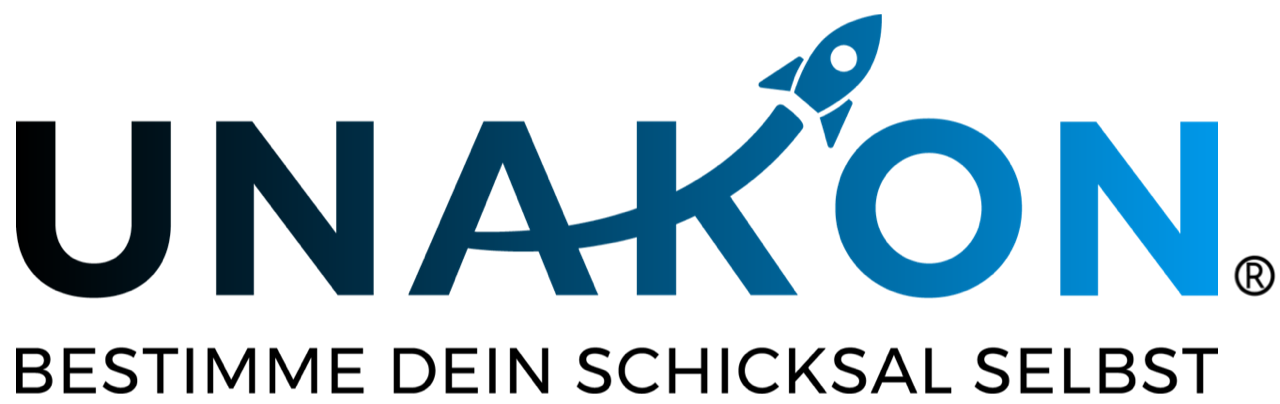 Zu diesem Muster:Das nachstehende Formular bedarf immer einer Anpassung auf den Einzelfall bzw. ihres Unternehmens.Das Muster ist auszufüllen, dies an den bereits dahingehend gekennzeichneten Stellen, ggf. auch darüber hinaus. Das Muster unterstellt, das kein Betriebsrat existiert, keine Betriebsvereinbarung verabredet ist und keine tariflichen Regelungen zu beachten sind.Das Muster ist unter Umständen u. a. wegen inzwischen veröffentlichter Rechtsprechung zu aktualisieren. Bitte setzen Sie sich hierzu unverbindlich mit uns in Verbindung.Bei Unsicherheiten darüber, wie mit dem Mustertext zu verfahren ist, empfehlen wir Ihnen dringend, den Rat eines Anwalts einzuholen. Eine erste Anfrage nach Unterstützung durch uns ist stets in ihrer Mitgliedschaft inkludiert.Haftungsausschluss: Alle Formulare und Mustertexte sind unbedingt auf den Einzelfall hin anzupassen. Wir haben uns bei der Erstellung große Mühe gegeben. Trotz alledem können wir absolut keinerlei Haftung dafür übernehmen, dass das jeweilige Dokument für den von Ihnen angedachten Anwendungsbereich geeignet und ausreichend ist. In Zweifelsfällen kontaktieren Sie uns bitte unter vertraege.recht@unakon.deVereinbarung über die Erstattung von Umzugskosten  (Muster)VereinbarungzwischenFrau/Herrn ________________________________________________________________nachfolgend „Arbeitnehmer“_________________________________________________________________________nachfolgend „Arbeitgeber“Der Arbeitnehmer wird voraussichtlich in der Zeit von ______ [Datum] bis ________ [Datum] aus beruflichen Gründen umziehen. Der Arbeitgeber verpflichtet sich, die durch den Umzug entstehenden Kosten auf Nachweis bis zu einer Höhe von __________ EUR brutto, d.h. einschließlich Umsatzsteuer, zu erstatten. Im Einzelnen kommen die Parteien wie folgt überein:1. Der Arbeitgeber verpflichtet sich, die durch den Umzug von ___________ [Adresse] nach _____________ [Adresse] entstehenden Umzugskosten bis zu einer Höhe von ________ EUR (in Worten: _______________) brutto gegen Vorlage entsprechender Belege zu erstatten.2. Der Arbeitnehmer ist verpflichtet, vor Erteilung des Umzugsauftrags an eine Möbelspedition die Zustimmung hierzu bei dem Arbeitgeber einzuholen. Um eine wirtschaftlich vernünftige Entscheidung des Arbeitgebers gewährleisten zu können, wird der Arbeitnehmer wenigstens drei Angebote von Möbelspeditionen einholen. Der Arbeitnehmer hat keinen Anspruch darauf, dass der Arbeitgeber dem Auftrag zu Gunsten eines von dem Arbeitnehmer favorisierten Spediteurs zustimmt, wenn nicht sachliche Gründe eindeutig für die Wahl eines ganz bestimmten und durch den Arbeitnehmer favorisierten Spediteurs sprechen.3. Sollte der Arbeitnehmer vor Ablauf von _ Jahren, gerechnet ab dem Umzugstermin, aus dem Arbeitsverhältnis ausscheiden, so ist der Arbeitnehmer verpflichtet, dem Arbeitgeber die Umzugskosten zu erstatten, wobei pro vollem Monat des Verbleibens des Arbeitnehmers im Unternehmen des Arbeitgebers eine Kürzung des zurückzuzahlenden Betrags um jeweils 1/__ [Bruchteile] zu erfolgen hat. Die Pflicht zur Rückzahlung seitens des Arbeitnehmers besteht dann nicht, wenn die Beendigung des Arbeitsverhältnisses zwischen Arbeitgeber und Arbeitnehmer auf einem Grund beruht, den der Arbeitgeber zu vertreten hat.4. Sollten die vorgenannten Bestimmungen ganz oder teilweise unwirksam und/oder nichtig sein oder werden, so verpflichten sich die Parteien an die Stelle der unwirksamen bzw. nichtigen Regelung eine solche zu setzen, die der unwirksamen bzw. nichtigen Regelung wirtschaftlich möglichst nahekommt.__________________________________Ort/Datum/Unterschrift/Arbeitnehmer__________________________________Ort/Datum/Unterschrift/Arbeitgeber